产品特性：VD-800型2.45G有源RFID读写器(发卡器)主要针对在桌面上近距离读取而设计的;在桌面上用来发卡使用;前面板有：电源接口， RS232接口（RJ-11）或RS485;读到标签数据后，主动上发。产品参数：2.45G有源RFID桌面发卡机VD-800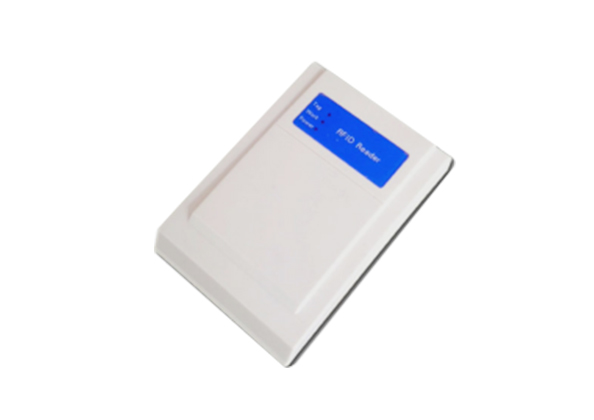 产品型号VD-800性  能  指  标性  能  指  标载波频率2400－2500MHz发射频率单载波发射载波功率<=0dBm外壳材料工程ABS塑料通讯接口RS232,RS232通讯速率可以设置（9600、14400、19200、28800、38400、57600（建议使用）、115200）多标签识别具有多标签识别功能读取距离小于20cm读取方式多样可读可写，直接读取，授控读取标签识别准确率大于99.9999%读取距离0.5米电源DC7.5V-12V外形尺寸140mm×100mm×30mm重量0.3kg防护等级IEC IP54工作温度-20 ºC to +60  ºC存储温度-40°C to 80°C